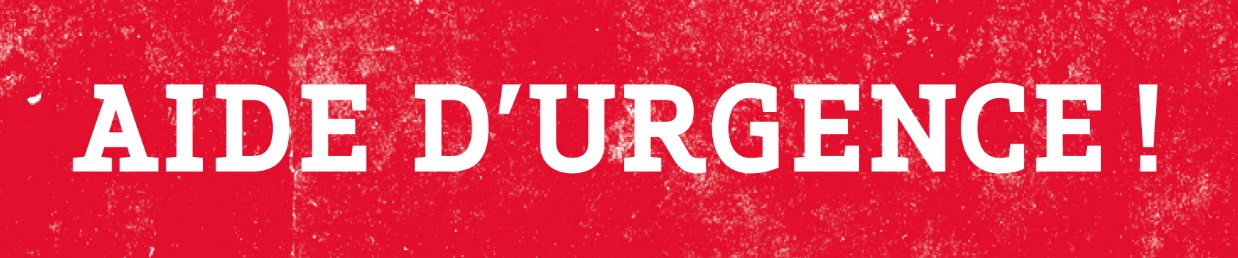 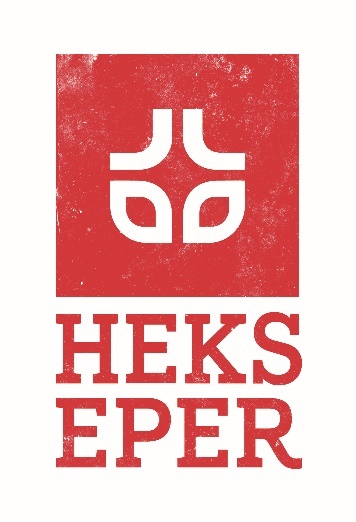 Compte pour les dons : CP 10-1390-5, mention « tsunami Indonésie »www.eper.ch/urgence-indonesie